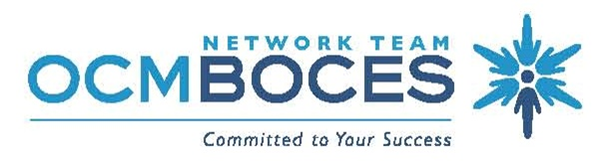 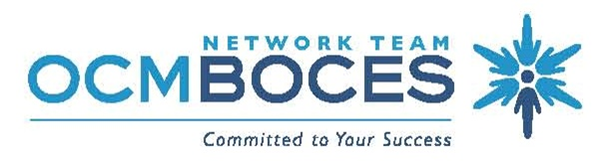 Course/Grade: _________________________________________________________________________________________________________Source of the Power Standard: ____________________________________________________________________________________________Power Standard (include any number identification as well as the full text): ________________________________________________________________________________________________________________________________________________________________________________________________________________________________________________________________________________________________________________________________________________________________________________________________________________________________________________________________________________________DirectionsSelect the Power Standard for the “unwrapping” process (as noted above).CONCEPTS: Underline the key concepts, important nouns and noun phrases (conduct a Task Analysis using template on p.4 if needed)SKILLS:   Circle   the verbsCRITERIA: [Bracket] any conditions or criteria identified for performance of the standardACADEMIC VOCABULARY: Identify the language needed to instruct the standardBIG IDEAS: What do I want students to remember long after they leave my classroom?ESSENTIAL QUESTIONS: What engaging questions will you ask to lead students to understanding the Big Idea(s)?*Text taken from Lenawee County Civics/Government Priority Expectations Unwrapping the Standards doc dated 1/10/11Task Analysis:  Place key words from the Power Standard in the circle. List any underlying skills, “hidden” learning, or prerequisite knowledge students will need to be proficient in the outer boxes. Critical Connections/Important Notes			SKILLS (VERBS)SKILLS (VERBS)CONCEPTS (NOUNS)CONCEPTS (NOUNS)CRITERIA/CONDITIONSCRITERIA/CONDITIONSBLOOM/WEBB’S DOKBLOOM/WEBB’S DOKStudents need to be able to do…Students need to be able to do…Students need to know about…Students need to know about…How students demonstrate their learning…How students demonstrate their learning…Level of thinkingLevel of thinkingLanguage of InstructionThe language necessary to instruct the standard (this is in addition to your content vocabulary).Language of InstructionThe language necessary to instruct the standard (this is in addition to your content vocabulary).“I Can”: Turning Learning Targets into Student-Friendly LanguageStudents demonstrating proficiency or mastery in the power standard can do what?“I Can”: Turning Learning Targets into Student-Friendly LanguageStudents demonstrating proficiency or mastery in the power standard can do what?“I Can”: Turning Learning Targets into Student-Friendly LanguageStudents demonstrating proficiency or mastery in the power standard can do what?“I Can”: Turning Learning Targets into Student-Friendly LanguageStudents demonstrating proficiency or mastery in the power standard can do what?“I Can”: Turning Learning Targets into Student-Friendly LanguageStudents demonstrating proficiency or mastery in the power standard can do what?“I Can”: Turning Learning Targets into Student-Friendly LanguageStudents demonstrating proficiency or mastery in the power standard can do what?“I Can”: Turning Learning Targets into Student-Friendly LanguageStudents demonstrating proficiency or mastery in the power standard can do what?“I Can”: Turning Learning Targets into Student-Friendly LanguageStudents demonstrating proficiency or mastery in the power standard can do what?Learning TargetI can…I can…I can…I can…I can…I can…I can…Ex: Inferencing at 2nd grademake good inferences. This means I can make a guess based on clues.make good inferences. This means I can make a guess based on clues.Big Ideas*Represent the main ideas, conclusions, or generalizations about the “unwrapped” concepts and skills in a focused instructional unit of study.*What do I expect my students to tell me when they conceptually/deeply understand the concepts and skills?What do I want them to remember long after they leave my classroom?Essential Questions*Essential questions should be written in an open-ended response and should match the rigor of the concepts and skills outlined within the unit of study or standard(s) being unwrapped.*What engaging questions will lead your students to discover the “enduring understandings/big ideas” on their own?